Dear candidate,Thank you for your interest in becoming part of the team at York St John University and specifically in the opportunity to become the Director of our London Campus.This is a critical role for us at an exciting, challenging and stimulating time for both our institution and the Higher Education sector. We are looking for somebody who understands the context we are working in and is ready to help us succeed across student recruitment and reputational enhancement, somebody who can maximise the impact of being located in both the north and in London, and somebody who will help us make the most of the opportunity this provides to strengthen our overall offer to domestic and international students, staff and stakeholders alike.You would join us with firm foundations to build on. The launch and location of our London Campus reflects the ambition of our University. The London Campus is a cornerstone project of our new six-year Strategy, which guides our future direction and priorities. The Strategy, called ‘Make the Possible Happen’, names the London Campus as one of a small number of ‘gamechanger’ projects, introduced to make York St John a thriving, relevant and future-focused 21st century institution. We see the Campus helping us to build partnerships, open new possibilities and, of course, attract a wider range of students in alignment with our longstanding mission to widen access to higher education. Early progress has been made establishing our presence in the capital and student recruitment matches our aspirations, but we have much more to do to realise the full potential of having a London presence.  As such the importance attached to this role is clear. We hope that your vision and ambition will match ours, but that at the same time you will bring the breadth and experience to help us make this burgeoning Campus an ongoing success. It is a fantastic time to become part of our team; statistically, we are seeing some of our strongest ever results as a University, with Top 30 performance in England for overall student satisfaction and employment, or education outcomes after graduation. Practically, we have made huge strides over the past year with the development of our Degree Apprenticeship programme, the launch of new partnership-based MBAs and the enhancement of our professional courses offer – all of which have important links to our London plans.We are seeking somebody who can help us take these developments to their next stage and build strong links between York and London for the benefit of all. To do this you’ll have relevant leadership experience and the personality and integrity to manage internal and external partners effectively. You’ll be confident working and engaging with our diverse academic community, helping them to feel the benefits of our dual-Campus developments. You’ll be able to lead a talented team that will thrive on your strategic leadership and breadth of knowledge. You will embody the University’s values that are rooted in respect and social justice.This is an opportunity to be part of the senior leadership team and make a real difference at a fast-growing institution. As you will see from the supporting information, our offer to staff is comprehensive and our commitment to personal development ongoing. If this sounds like a chance you would relish, then we would love to hear from you.  We look forward to receiving your application and I look forward to appointing a fantastic new member of the senior team to this pivotal role.Yours faithfully,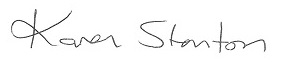 Professor Karen StantonVice Chancellor